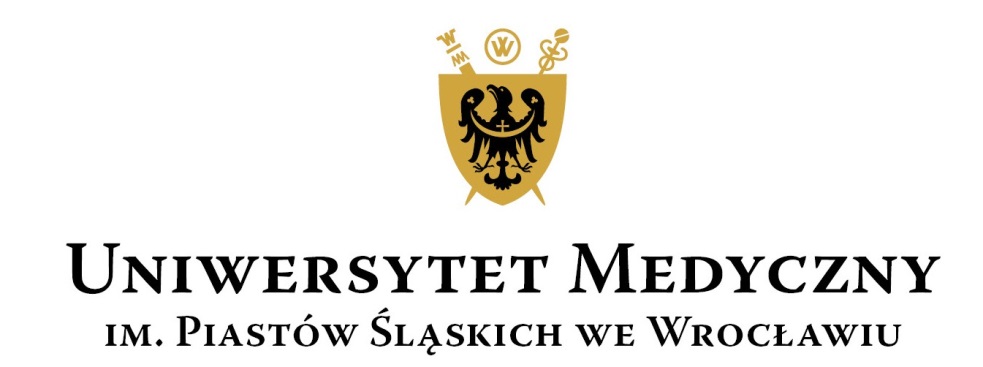 Wydział Farmaceutyczny z Oddziałem Analityki MedycznejREGULAMIN ZAJĘĆ FAKULTATYWNYCH na Wydziale Farmaceutycznym z Oddziałem Analityki Medycznejw roku akademickim 2016/2017WROCŁAW 2016§ 1.  Zasady organizacji zajęć fakultatywnychZajęcia fakultatywne (do wyboru) na Wydziale Farmaceutycznym z Oddziałem Analityki Medycznej (WFzOAM) są realizowane w formie modułów 20, 40 i 60 godzinnych obejmujących przedmioty fakultatywne, każdy po 10 godzin, prowadzone przez różnych nauczycieli.Modułowa konstrukcja programu kształcenia stwarza możliwość bardziej równomiernego obciążenia studentów przez przypisanie modułom takiej samej, powtarzalnej wartości punktowej ECTS. Modułom zajęć fakultatywnych przypisujemy odpowiednio 1, 2 lub 3 punkty ECTS (dla zajęć w liczbie 20, 40 lub 60 „godzin kontaktowych”).Moduły zajęć fakultatywnych prowadzone są przez zespoły nauczycieli akademickich. Zespoły takie mogą utworzyć osoby z tej samej lub różnych jednostek dydaktycznych UMW i spośród swojego grona wybierają nauczyciela odpowiedzialnego za moduł, tzw. „koordynatora”. Koordynatorem modułu zajęć fakultatywnych może zostać nauczyciel akademicki posiadający, co najmniej stopień naukowy doktora. Przyjmuje on odpowiedzialność za organizację i przebieg zajęć fakultatywnych objętych programem modułu oraz dokonuje wpisów w protokole zaliczeniowym, karcie okresowych osiągnięć studenta i indeksie.Zajęcia fakultatywne, zgłaszane pod wspólnym tytułem modułu, powinny obejmować przedmioty fakultatywne powiązane treściami kształcenia, które w miarę możliwości mają charakter wielowymiarowy i interdyscyplinarny oraz są ukierunkowane na nauczanie na poziomie wyższym niż sama znajomość faktów (poziom zrozumienia, umiejętność analizy, syntezy, rozwiązywania problemów). Każdy z tych przedmiotów prowadzony jest przez innego nauczyciela akademickiego. Zajęcia fakultatywne mają przede wszystkim uzupełniać wiedzę, umiejętności oraz kompetencje społeczne studentów w zakresie kierunkowych (zawodowych) i podstawowych treści kształcenia, tj. na kierunku Farmacja w grupach A-F. Dla kierunku Analityka Medyczna, w ramach zajęć fakultatywnych powinny być nauczane treści z zakresu nauk kierunkowych, nauk pokrewnych i nauk podstawowych. Zaleca się, aby programy kształcenia modułów zajęć fakultatywnych zawierały również treści z zakresu postępu nauk farmaceutycznych, medycznych i nauk o zdrowiu oraz z obszaru nauk humanistycznych i nauk społecznych, np. z ochrony własności intelektualnej, bezpieczeństwa i higieny pracy czy ergonomii.Zajęcia fakultatywne mogą być realizowane w formie wykładów i seminariów, zgodnie z aktualnym Regulaminem Studiów UMW, Planem Studiów oraz harmonogramem zajęć ustalanym w danym roku akademickim (tj. Planem Zajęć dla danego kierunku i formy studiów).W programie kształcenia (sylabusie) modułu należy wskazać minimalne warunki wstępne, jakie student powinien spełnić przed przystąpieniem do zajęć, jeżeli są one uzasadnione (należy określić grupę studentów do których zajęcia są kierowane, np. „student powinien mieć zaliczony kurs z Chemii nieorganicznej i Chemii organicznej” przed rozpoczęciem modułu zajęć fakultatywnych „BIOMATERIAŁY I NANOTECHNOLOGIA”).Dostępność modułów zajęć fakultatywnych nie powinna być ograniczana wyłącznie do jednego wskazanego roku studiów na danym kierunku, ale w miarę możliwości kierowana do studentów z różnych lat i/lub kierunków. W programach kształcenia modułów zajęć fakultatywnych należy również zamieścić informację o ilości oferowanych miejsc, tj. określić górny limit przyjęć do grup seminaryjnych, podać liczbę przewidzianych grup lub zamieścić informację o ograniczeniach wynikających z pojemności sali, w której prowadzone będą wykłady.Osiągnięcie założonych w modułach/przedmiotach fakultatywnych efektów kształcenia należy sprawdzić przy zastosowaniu zróżnicowanych form oceniania studentów, adekwatnych do obszarów, których one dotyczą. Do warunków zaliczenia zajęć fakultatywnych mogą być wprowadzone dowolne formy sprawdzenia wiedzy, umiejętności i kompetencji społecznych studenta, np. test, esej, referat, prezentacja indywidualna lub zespołowa (prezentacja ustna, prezentacja oparta o przygotowane materiały wizualne z wykorzystaniem środków multimedialnych), projekt indywidualny lub zespołowy, analiza literatury, w tym w języku obcym itp. Zajęcia fakultatywne nie mogą natomiast być zaliczane wyłącznie na podstawie udokumentowanej obecności. Ocenę osiągnięcia założonych efektów kształcenia można przeprowadzić na poziomie przedmiotów fakultatywnych lub wspólnie dla całego modułu zajęć fakultatywnych.Formę i warunki zaliczenia modułu zajęć fakultatywnych i poszczególnych przedmiotów fakultatywnych wchodzących w zakres modułu należy określić jednoznacznie i podać do wiadomości studentom przed ich wyborem. Jeżeli moduł kontynuowany jest w kolejnych semestrach tego samego roku studiów w sylabusie powinno się określić warunki zaliczenia każdego z semestrów osobno. Należy także pamiętać o wyraźnym rozdzieleniu efektów kształcenia i sposobów ich weryfikacji (ewaluacji) pomiędzy przewidziane semestry. Nauczyciele odpowiedzialni za moduł i/lub przedmioty fakultatywne zobowiązani są do przestrzegania ustalonych na wstępie form i warunków zaliczenia.Liczebność grup studenckich na poszczególnych formach zajęć dydaktycznych określa odnośna Uchwały Senatu UMW.§ 2.  Zasady zapisywania się na zajęcia fakultatywne oraz ich uruchamiania Zajęcia fakultatywne realizowane są zgodnie z Programem Kształcenia właściwym dla kierunku i formy studiów.Student ma obowiązek uczestniczyć i zaliczyć zajęcia fakultatywne zgodnie z obowiązującym Programem i Planem Studiów właściwym dla kierunku i formy studiów.Student ma możliwość zapoznania się z propozycjami zajęć fakultatywnych przed dokonaniem zapisu. Programy kształcenia (sylabusy) do zajęć fakultatywnych proponowanych na dany rok akademicki udostępniane są w dziekanacie WFzOAM oraz na stronie internetowej Wydziału w zakładce „Informacje dla studentów” >>> „Fakultety”, zgodnie z harmonogramem zapisów.Student ma swobodę wyboru zajęć fakultatywnych spośród dostępnych w danym roku akademickim, zgodnie z kierunkiem i formą studiów.Zapisy na fakultety odbywają się w dziekanacie WFzOAM w terminie podstawowym i w czasie korekt, szczegółowo określonym przez właściwego Dziekana lub Prodziekanów. Harmonogram zapisów na zajęcia fakultatywne jest dostępny w dziekanacie WFzOAM i na stronie internetowej Wydziału od maja roku kalendarzowego poprzedzającego rok realizacji planowanych zajęć.Student ma możliwość zapisania się tylko na określoną Planem Studiów liczbę godzin zajęć fakultatywnych, np. przy konieczności zrealizowania 20 godzin w semestrze, po zapisaniu się na 20-godzinny fakultet dalsze zapisy nie będą możliwe; przy konieczności zrealizowania 40 godzin zajęć fakultatywnych w semestrze, po zapisaniu się na fakultet 20-godzinny student będzie mógł dokonać kolejnego wpisu jedynie na fakultet w maksymalnej liczbie 20-godzin; po zapisaniu się na drugi fakultet, dalsze zapisy nie będą możliwe.Zajęcia fakultatywne zostaną uruchomione pod warunkiem wypełnienia podczas zapisów minimalnej liczby miejsc w grupie, określonej odrębnymi przepisami.Możliwe jest utworzenie drugiej (kolejnej) grupy fakultatywnej z danego modułu w tym samym semestrze w przypadku uzyskania zgody właściwego Prodziekana oraz wypełnienia limitu liczebności grupy studenckiej.Studenci zapisani na fakultety uruchomione, nie będą mieli możliwości dobrowolnego dokonywania zmian. Zamiana zajęć fakultatywnych po zakończonym naborze będzie możliwa jedynie na podstawie zgody właściwego Prodziekana wyrażonej na umotywowany pisemny wniosek studenta.Skorygowana lista zajęć fakultatywnych, która będzie stanowić podstawę do drugiego naboru, zostaje utworzona w oparciu o ranking najchętniej wybieranych fakultetów, a nie uruchomionych z uwagi na niepełną obsadę grupy studenckiej.Ostateczny nabór na zajęcia fakultatywne odbywa się w czasie korekt, nie później niż 14 dni przed rozpoczęciem roku akademickiego.Po tym czasie dziekanat niezwłocznie udostępnia ostateczną listę uruchomionych fakultetów, a studenci uzyskują informacje o wpisie do danej grupy. Formę i warunki zaliczenia zajęć fakultatywnych określono w odnośnych sylabusach.